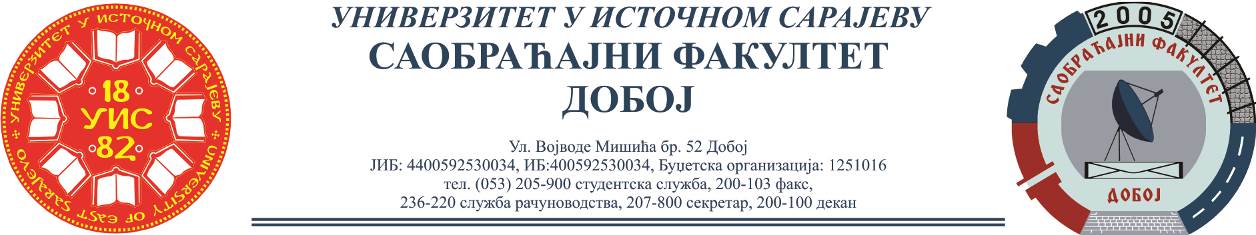 REZULTATI PISMENOG ISPITA IZ PREDMETA LOGISTIKA U SAOBRAĆAJU,ODRŽANOG 27.04.2022.Niko nije položio pismeni dio ispita.Predmetni profesorDr Zoran RIstikić, docentPredmetni asistentMsc Eldina Huskanović, asistent